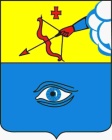 ПОСТАНОВЛЕНИЕ__07.12.2023__                                                                                       № ___29/22__ г. ГлазовО внесении изменений в Постановление Администрации города Глазова от 22.11.2023 № 29/21 «О подготовке к празднованию Нового года – 2024 в городе Глазове»Руководствуясь Федеральным законом от 06.10.2003 № 131-ФЗ «Об общих принципах организации местного самоуправления в Российской Федерации, Уставом города Глазова,П О С Т А Н О В Л Я Ю:Внести в Постановление Администрации города Глазова от 22.11.2023 № 29/21 «О подготовке к празднованию Нового года – 2024 в городе Глазове» следующие изменения:Подпункт 1.2. изложить в следующей редакции:«1.2. Развлекательные культурно-массовые мероприятия, посвящённые встрече Нового года – 2024 – 1 января 2024 года на площади Свободы с 01:30 часов до 03:00 часов, в Парке культуры и отдыха им. М. Горького и на площади Культурно-спортивного центра «Победа» с 01:30 часов до 03:00 часов.»Настоящее постановление подлежит официальному опубликованию. Контроль за исполнением настоящего постановления возложить на Первого заместителя Главы Администрации города Глазова.Администрация муниципального образования «Городской округ «Город Глазов» Удмуртской Республики»(Администрация города Глазова) «Удмурт Элькунысь«Глазкар»  кар округ»муниципал кылдытэтлэн Администрациез(Глазкарлэн Администрациез)Глава города ГлазоваС.Н. Коновалов